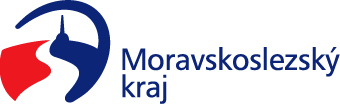 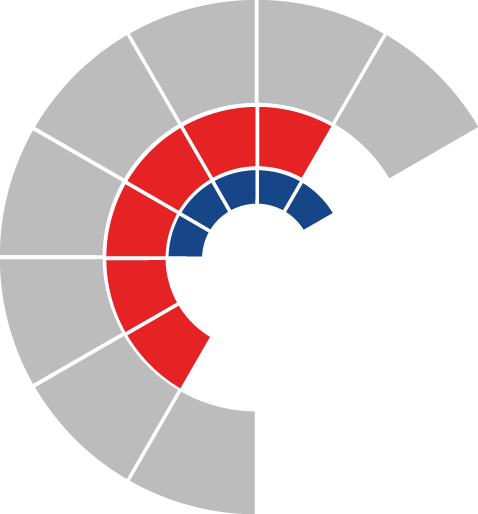 						Výbor pro dopravu zastupitelstva kraje 										 Výpis z usneseníČíslo jednání:	VD19		Datum konání:	22.08.2023Číslo usnesení: 19/148Výbor pro dopravu zastupitelstva krajebere na vědomíinformaci o postupu zajištění dopravní obslužnosti drážní osobní dopravou na trati č. 271 v úseku hranice VÚSC 0710/0800 02–Hranice na Moravě na území Olomouckého kraje od 10. 12. 2023 do 12/2033, dle předloženého materiáludoporučujezastupitelstvu krajerozhodnout ukončit Smlouvu o zajištění železniční osobní dopravy mezikrajskými vlaky, ev. č. 04451/2022/DSH, uzavřenou s Olomouckým krajem, IČO 60609460, dle předloženého materiáludoporučujezastupitelstvu krajerozhodnout uzavřít Smlouvu o zajištění železniční osobní dopravy mezikrajskými vlaky s Olomouckým krajem, IČO 60609460, dle přílohy č. 1 předloženého materiáluZa správnost vyhotovení:Ing. Natálie KapcalováV Ostravě dne 22.08.2023Ing. Vladimír Návratpředseda výboru pro dopravu